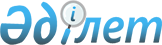 О бюджете сельского округа Оркендеу на 2023-2025 годыРешение Казалинского районного маслихата Кызылординской области от 23 декабря 2022 года № 353.
      В соответствии с пунктом 2 статьи 75 Кодекса Республики Казахстан от 4 декабря 2008 года "Бюджетный кодекс Республики Казахстан", пункта 2-7 статьи 6 Закона Республики Казахстан от 23 января 2001 года "О местном государственном управлении и самоуправлении в Республике Казахстан", Казалинский районный маслихат Кызылординской области РЕШИЛ:
      1. Утвердить бюджет сельского округа Оркендеу на 2023-2025 годы согласно приложениям 1, 2, 3, в том числе на 2023 год в следующих объемах:
      1) доходы – 91238,6 тысяч тенге, в том числе:
      налоговые поступления – 2160 тысяч тенге;
      неналоговые поступления – 31 тысяч тенге;
      поступления от продажи основного капитала – 115 тысяч тенге.
      поступления трансфертов – 88932,6 тысяч тенге;
      2) затраты – 91412,8 тысяч тенге, в том числе;
      3) чистое бюджетное кредитование –0;
      бюджетные кредиты – 0;
      погашение бюджетных кредитов– 0;
      4) сальдо по операциям с финансовыми активами–0;
      приобретение финансовых активов–0;
      поступления от продажи финансовых активов государства–0;
      5) дефицит (профицит) бюджета – -174,2 тысяч тенге;
      6) финансирование дефицита (использование профицита) бюджета– 174,2 тысяч тенге
      поступление займов – 0;
      погашение займов – 0;
      используемые остатки бюджетных средств – 174,2 тысяч тенге.
      Сноска. Пункт 1 - в редакции решения Казалинского районного маслихата Кызылординской области от 22.12.2023 № 146 (вводится в действие с 01.01.2023).


      2. Утвердить в районном бюджете на 2023 год целевые трансферты бюджету сельского округа Оркндеу за счет средств районного бюджета согласно приложению 4.
      3. Настоящее решение вводится в действие с 1 января 2023 года. Бюджет на 2023 год сельского округа Оркендеу
      Сноска. Приложение 1 - в редакции решения Казалинского районного маслихата Кызылординской области от 22.12.2023 № 146 (вводится в действие с 01.01.2023). Бюджет на 2024 год сельского округа Оркендеу Бюджет на 2025 год сельского округа Оркендеу Целевые трансферты из районного бюджета на 2023 год бюджету сельского округа Оркендеу за счет средств районного бюджета
      Сноска. Приложение 4 - в редакции решения Казалинского районного маслихата Кызылординской области от 05.09.2023 № 79 (вводится в действие с 01.01.2023). Сумма возврата в районный бюджет неиспользованных (не использованных) в течение финансового года сумм целевых трансфертов в 2022 году, выделенных из вышестоящих бюджетов в бюджет сельского округа Оркендеу
      Сноска. Решение дополнено приложением 5 в соответствии с решением Казалинского районного маслихата Кызылординской области от 12.05.2023 № 44 (вводится в действие с 01.01.2023).
					© 2012. РГП на ПХВ «Институт законодательства и правовой информации Республики Казахстан» Министерства юстиции Республики Казахстан
				
      Секретарь Казалинского районного маслихата 

Б.Жарылкап
Приложение 1 к решению
Казалинского районного маслихата
от "23" декабря 2022 года № 353
Категория
Категория
Категория
Категория
Сумма, тысяч тенге
Класс
Класс
Класс
Сумма, тысяч тенге
Подкласс
Подкласс
Сумма, тысяч тенге
Наименование
Сумма, тысяч тенге
1. Доходы
91238,6
1
Налоговые поступления
2160
01
Подоходный налог
556
2
Индивидуальный подоходный налог 
556
04
Hалоги на собственность
1603
1
Hалоги на имущество
82
3
Земельный налог
31
4
Hалог на транспортные средства
1490
05
Внутренние налоги на товары, работы и услуги
1
3
Поступления за использование природных и других ресурсов
1
2
Неналоговые поступления
31
01
Доходы от государственной собственности
31
5
Доходы от аренды имущества, находящегося в государственной собственности
31
3
Поступления от продажи основного капитала
115
03
Продажа земли и нематериальных активов
115
1
Продажа земли
115
4
Поступления трансфертов 
88932,6
4
02
Трансферты из вышестоящих органов государственного управления
88932,6
3
Трансферты из районного (города областного значения) бюджета
88932,6
Функциональная группа
Функциональная группа
Функциональная группа
Функциональная группа
Администратор бюджетных программ
Администратор бюджетных программ
Администратор бюджетных программ
Программа
Программа
Наименование
Наименование
2.Затраты
91412,8
1
Государственные услуги общего характера
46707
1
124
Аппарат акима города районного значения, села, поселка, сельского округа
46707
1
001
Услуги по обеспечению деятельности акима города районного значения, села, поселка, сельского округа
45686
022
Капитальные расходы государственного органа
1021
77
Жилищно-коммунальное хозяйство
12317,6
22714
124
Аппарат акима города районного значения, села, поселка, сельского округа
12317,6
008
Освещение улиц в населенных пунктах
2670
009
Обеспечение санитарии населенных пунктов
455
011
Благоустройство и озеленение населенных пунктов
9192,6
8
Культура, спорт, туризм и информационное пространство
32388
124
Аппарат акима города районного значения, села, поселка, сельского округа
32388
006
Поддержка культурно-досуговой работы на местном уровне
32388
15
Трансферты
0,2
124
Аппарат акима города районного значения, села, поселка, сельского округа
0,2
048
Возврат неиспользованных (недоиспользованных) целевых трансфертов
0,2
3. Чистое бюджетное кредитование
0
Бюджетные кредиты
0
Погашение бюджетных кредитов
0
4.Сальдо по операциям с финансовыми активами
0
Приобретение финансовых активов
0
Поступления от продажи финансовых активов государства
0
5.Дефицит (профицит) бюджета
-174,2
6.Финансирование дефицита (использование профицита) бюджета
174,2
8
Используемые остатки бюджетных средств
174,2
01
Остатки бюджетных средств
174,2
1
Свободные остатки бюджетных средств
174,2Приложение 2 к решению
Казалинского районного маслихата
от "23" декабря 2022 года № 353
Категория
Категория
Категория
Категория
Сумма, 
тысяч тенге
Класс
Класс
Класс
Сумма, 
тысяч тенге
Подкласс
Подкласс
Сумма, 
тысяч тенге
Наименование
Сумма, 
тысяч тенге
1. Доходы
94470
1
Налоговые поступления
1974
01
Подоходный налог
252
2
Индивидуальный подоходный налог
252
04
Hалоги на собственность
1717
1
Hалоги на имущество
204
3
Земельный налог
53
4
Hалог на транспортные средства
1460
0050
Внутренние налоги на товары, работы и услуги
5
3
Поступления за использование природных и других ресурсов
5
2
Неналоговые поступления
13
01
Доходы от государственной собственности
13
5
Доходы от аренды имущества, находящегося в государственной собственности
13
33
Поступления от продажи основного капитала
210
030
Продажа земли и нематериальных активов
210
1
Продажа земли
210
4
Поступления трансфертов 
92273
4
02
Трансферты из вышестоящих органов государственного управления
92273
4
02
3
Трансферты из районного (города областного значения) бюджета
92273
Функциональная группа
Функциональная группа
Функциональная группа
Функциональная группа
Администратор бюджетных программ
Администратор бюджетных программ
Администратор бюджетных программ
Программа
Программа
Наименование
Наименование
2.Затраты
94470
1
Государственные услуги общего характера
48668
1
124
Аппарат акима города районного значения, села, поселка, сельского округа
48668
1
001
Услуги по обеспечению деятельности акима города районного значения, села, поселка, сельского округа
48668
77
Жилищно-коммунальное хозяйство
10789
22714
124
Аппарат акима города районного значения, села, поселка, сельского округа
10789
008
Освещение улиц в населенных пунктах
3671
009
Обеспечение санитарии населенных пунктов
622
011
Благоустройство и озеленение населенных пунктов
6496
8
Культура, спорт, туризм и информационное пространство
33842
124
Аппарат акима города районного значения, села, поселка, сельского округа
33842
006
Поддержка культурно-досуговой работы на местном уровне
33842
12
Транспорт и коммуникации
1171
124
Аппарат акима города районного значения, села, поселка, сельского округа
1171
013
Обеспечение функционирования автомобильных дорог в городах районного значения, селах, поселках, сельских округах
1171
3. Чистое бюджетное кредитование
0
Бюджетные кредиты
0
Погашение бюджетных кредитов
0
4.Сальдо по операциям с финансовыми активами
0
Приобретение финансовых активов
0
Поступления от продажи финансовых активов государства
0
5.Дефицит (профицит) бюджета
0
6.Финансирование дефицита (использование профицита) бюджета
0Приложение 3 к решению
Казалинского районного маслихата
от "23" декабря 2022 года № 353
Категория
Категория
Категория
Категория
Сумма, 
тысяч тенге
Класс
Класс
Класс
Сумма, 
тысяч тенге
Подкласс
Подкласс
Сумма, 
тысяч тенге
Наименование
Сумма, 
тысяч тенге
1. Доходы
103552
1
Налоговые поступления
2052
01
Подоходный налог
262
2
Индивидуальный подоходный налог
262
04
Hалоги на собственность
1785
1
Hалоги на имущество
212
3
Земельный налог
55
4
Hалог на транспортные средства
1518
005
Внутренние налоги на товары, работы и услуги
5
3
Поступления за использование природных и других ресурсов
5
2
Неналоговые поступления
14
01
Доходы от государственной собственности
14
5
Доходы от аренды имущества, находящегося в государственной собственности
14
33
Поступления от продажи основного капитала
218
030
Продажа земли и нематериальных активов
218
1
Продажа земли
218
4
Поступления трансфертов 
101268
4
02
Трансферты из вышестоящих органов государственного управления
101268
4
02
3
Трансферты из районного (города областного значения) бюджета
101268
Функциональная группа
Функциональная группа
Функциональная группа
Функциональная группа
Администратор бюджетных программ
Администратор бюджетных программ
Администратор бюджетных программ
Программа
Программа
Наименование
Наименование
2.Затраты
103552
1
Государственные услуги общего характера
54372
1
124
Аппарат акима города районного значения, села, поселка, сельского округа
54372
1
001
Услуги по обеспечению деятельности акима города районного значения, села, поселка, сельского округа
54372
77
Жилищно-коммунальное хозяйство
11021
22714
124
Аппарат акима города районного значения, села, поселка, сельского округа
11021
008
Освещение улиц в населенных пунктах
3818
009
Обеспечение санитарии населенных пунктов
647
011
Благоустройство и озеленение населенных пунктов
6556
8
Культура, спорт, туризм и информационное пространство
36941
124
Аппарат акима города районного значения, села, поселка, сельского округа
36941
006
Поддержка культурно-досуговой работы на местном уровне
36941
12
Транспорт и коммуникации
1218
124
Аппарат акима города районного значения, села, поселка, сельского округа
1218
013
Обеспечение функционирования автомобильных дорог в городах районного значения, селах, поселках, сельских округах
1218
3. Чистое бюджетное кредитование
0
Бюджетные кредиты
0
Погашение бюджетных кредитов
0
4.Сальдо по операциям с финансовыми активами
0
Приобретение финансовых активов
0
Поступления от продажи финансовых активов государства
0
5.Дефицит (профицит) бюджета
0
6.Финансирование дефицита (использование профицита) бюджета
0Приложение 4 к решению
Казалинского районного маслихата
от "23" декабря 2022 года № 353
№
Наименование 
Сумма, тысяч тенге
Целевые текущие трансферты
5679
1
На текущий ремонт искусственного покрытия спортивной площадки село Жанкент, сельского округа Оркендеу 1614,0 тысяч тенге
1512
2
На ограждение для зеленного насождение село Жанкент ул А.Тобаева 
527
3
На приобретение дополнительного жидкого топлива для сельского клуба оркенду
3640Приложение 5 к решению
Казалинского районного маслихата
от "23" декабря 2022 года № 353
№
Наименование
Всего, тысяч тенге
В том числе
В том числе
В том числе
В том числе
№
Наименование
Всего, тысяч тенге
За счет гарантированных трансфертов из Национального фонда РК
За счет трансфертов из республиканского бюджета
За счет трансфертов из областного бюджета
Районный бюджет
1
Сельский округ Оркендеу
0,2
0,0
0,0
0,2
0,0